	Женева, 22 апреля 2022 годаУважаемая госпожа, 
уважаемый господин,Имею честь сообщить, что шестое собрание Оперативной группы по искусственному интеллекту в управлении операциями в случае стихийных бедствий (ОГ-AI4NDM) пройдет в Женеве, Швейцария, 7−9 июня 2022 года (10 час. 00 мин. – 15 час. 00 мин. по центральноевропейскому летнему времени).1	Базовая информацияОперативная группа МСЭ/ВМО/ЮНЕП по ИИ в управлении операциями в случае стихийных бедствий (ОГ-AI4NDM) изучает потенциал использования ИИ для управления операциями при стихийных бедствиях. Таким образом, она помогает закладывать фундамент для передового опыта использования ИИ для обнаружения и прогнозирования стихийных бедствий и для обеспечения эффективной связи в условиях бедствий.ОГ-AI4NDM была создана 18 декабря 2020 года на собрании 2-й Исследовательской комиссии МСЭ-Т. Председателем Оперативной группы является г-жа Моника Кюглич (Институт общества Фраунгофера им. Генриха Герца), которой помогают заместители председателя ОГ-AI4NDM г-жа Елена Ксоплаки (Гисенский университет имени Юстуса Либиха), г-н Юрг Лутербахер (Всемирная метеорологическая организация), г-н Мурали Туммарукуди (Конвенция Организации Объединенных Наций по борьбе с опустыниванием), г-жа Ракия Абдуллахи Бабамааджи (Национальное агентство космических исследований и разработок, правительство Нигерии), г-н Шринивас Чаганти (Департамент электросвязи, правительство Индии) и г-жа Янь Чуань Ван (Китайская корпорация электросвязи).ОГ-AI4NDM имеет представленную ниже следующую структуру.a)	Рабочая группа по данным для ИИ (РГ-Данные)−	председатель(и): Элисон Крэддок (Лаборатория реактивных двигателей, НАСА) и Рустем Ариф Албайрак (штаб-квартира НАСА);b)	Рабочая группа по ИИ для моделирования (РГ-Моделирование)−	председатель(и): Джеки Ма (Институт общества Фраунгофера им. Генриха Герца) и Андреа Торети (Объединенный исследовательский центр Европейской комиссии);c)	Рабочая группа по ИИ для связи (РГ-Связь)−	председатель(и): Иванка Пеливан (Институт общества Фраунгофера им. Генриха Герца) и Томас Уорд (IBM);d)	Рабочая группа по составлению карты для связанной с ИИ деятельности по управлению операциями в случае стихийных бедствий (РГ-Дорожная карта)−	председатель(и): Дэвид Оемен (РКИК ООН);Первый виртуальный семинар-практикум и собрание ОГ-AI4NDM состоялись 15–17 марта 2021 года. В ходе их работы была определена рабочая структура ОГ-AI4NDM, предварительный перечень ожидаемых результатов работы, соответствующие методы работы и планы будущих собраний. Помимо этого, были утверждены первые предложения по сценариям использования и созданы соответствующие тематические группы.Второй виртуальный семинар-практикум и собрание ОГ-AI4NDM были проведены 23–25 июня 2021 года для активизации деятельности тематических групп и обсуждения новых предложений по сценариям использования.Третий виртуальный семинар-практикум и собрание ОГ-AI4NDM прошли 30 августа – 2 сентября 2021 года. На этом собрании обсуждались и оценивались дополнительные предложения по сценариям использования, а также был представлен базовый текст нескольких итоговых документов.Четвертое виртуальное собрание ОГ-AI4NDM было организовано 20 октября 2021 года. На собрании велась дальнейшая работа над проектами итоговых документов в рамках различных рабочих групп на основе поступивших письменных вкладов.Пятое виртуальное собрание ОГ-AI4NDM состоялось 26–28 января 2022 года. Мероприятие было посвящено рассмотрению новых сценариев использования, которые должны быть включены в существующие тематические группы. Четвертый виртуальный семинар-практикум по искусственному интеллекту для управления операциями в случае стихийных бедствий был организован под эгидой саммита "ИИ во благо" 16 марта 2022 года.В настоящее время в рамках ОГ-AI4NDM работает десять тематических групп:−	ИИ для мониторинга и обнаружения наводнений;−	ИИ для геодезического укрепления мониторинга и обнаружения цунами;−	ИИ для мониторинга и обнаружения инвазии насекомых;−	ИИ для мониторинга и обнаружения оползней;−	ИИ для мониторинга и обнаружения снежных лавин;−	ИИ для мониторинга и обнаружения лесных пожаров;−	ИИ для прогнозирования трансмиссивных заболеваний;−	ИИ для прогнозирования вулканических извержений;−	ИИ для картирования опасностей града и ураганов;−	ИИ для технологий связи в условиях различных источников опасности.Кроме того, в рамках ОГ-AI4NDM учреждено направление работы по инструментам, поддерживающим ИИ в управлении операциями в случае стихийных бедствий.2	Шестое собрание Оперативной группы по ИИ в управлении операциями в случае стихийных бедствийШестое собрание пройдет 7–9 июня 2022 года с 10 час. 00 мин. до 15 час. 00 мин. по центральноевропейскому летнему времени. Проект повестки дня, документы, место проведения собрания, вопросы материально-технического обеспечения и другая соответствующая информация о порядке участия в собрании будут доступны на домашней странице ОГ-AI4NDM.Данное собрание будет посвящено завершению разработки "дорожной карты" и глоссария, рассмотрению новых предложений по сценариям использования, а также дальнейшей работе над итоговыми документами рабочих групп.Предлагается представлять вклады в письменном виде для подготовки результатов деятельности рабочих групп и внесению предложений для рассмотрения новых сценариев использования. Все вклады в письменном виде следует представлять в электронном формате в секретариат БСЭ (tsbfgai4ndm@itu.int), используя шаблоны документов, размещенные на домашней странице ОГ-AI4NDM. Шаблоны для сценариев использования также представлены на веб-странице. Предложения по новым сценариям использования следует представлять до 1 мая 2022 года Предельный срок представления всех других вкладов для шестого собрания – 15 мая 2022 года.3	Информация об участии и регистрацииШестое собрание ОГ-AI4NDM будет проведено на платформе MyMeetings. Обсуждения будут проходить только на английском языке.Участие в работе ОГ-AI4NDM является бесплатным и открытым для экспертов и организаций из всех секторов и соответствующих областей знаний, включая науки о Земле, снижение риска бедствий, оказание помощи при бедствиях, смягчение последствий бедствий, искусственный интеллект/машинное обучение (ИИ/МО) и другие области информационно-коммуникационных технологий. К участию в этой работе приглашаются эксперты из всех регионов, в особенности из развивающихся стран, включая наименее развитые страны (НРС) и малые островные развивающиеся государства (СИДС). Всем лицам, которые хотели бы следить за этой работой или участвовать в ней, предлагается зарегистрироваться в специальном списке рассылки; подробная информация о порядке регистрации размещена по адресу: http://itu.int/go/fgai4ndm-quicksteps. Все рабочие и тематические группы будут также иметь свои специальные списки рассылки, с помощью которых на регулярной основе распространяется актуальная информация об их деятельности.Участникам предлагается пройти регистрацию в онлайновом режиме на домашней странице ОГ-AI4NDM в кратчайшие сроки. Просьба принять к сведению, что регистрация является обязательной для участия в собрании.Домашняя страница ОГ-AI4NDM будет регулярно обновляться по мере появления новой или измененной информации. Участникам предлагается периодически знакомиться с обновленной информацией.Желаю вам плодотворного и приятного мероприятия.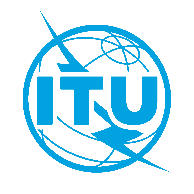 Международный союз электросвязиБюро стандартизации электросвязиОсн.:Циркуляр 11 БСЭ
FG-AI4NDM/MMКому:–	Администрациям Государств – Членов Союза–	Членам Сектора МСЭ-Т–	Ассоциированным членам МСЭ-Т–	Академическим организациям − Членам МСЭКопии:–	Председателям и заместителям председателей исследовательских комиссий–	Директору Бюро развития электросвязи–	Директору Бюро радиосвязиТел.:
Факс:
Эл. почта:+41 22 730 5697
+41 22 730 5853
tsbfgai4ndm@itu.intКому:–	Администрациям Государств – Членов Союза–	Членам Сектора МСЭ-Т–	Ассоциированным членам МСЭ-Т–	Академическим организациям − Членам МСЭКопии:–	Председателям и заместителям председателей исследовательских комиссий–	Директору Бюро развития электросвязи–	Директору Бюро радиосвязиКому:–	Администрациям Государств – Членов Союза–	Членам Сектора МСЭ-Т–	Ассоциированным членам МСЭ-Т–	Академическим организациям − Членам МСЭКопии:–	Председателям и заместителям председателей исследовательских комиссий–	Директору Бюро развития электросвязи–	Директору Бюро радиосвязиПредмет:Шестое собрание Оперативной группы МСЭ/ВМО/ЮНЕП по ИИ в управлении операциями в случае стихийных бедствий (ОГ-AI4NDM), Женева, 7–9 июня 2022 года7 мая 2022 г.−	Представление запросов писем для содействия в получении визы (через онлайновую форму регистрации)15 мая 2022 г.−	Представление письменных вкладов (по эл. почте: tsbfgai4ndm@itu.int)2 июня 2022 г.−	Предварительная регистрация в онлайновой форме для участия в шестом собрании ОГ-AI4NDM https://www.itu.int/net4/CRM/xreg/web/Registration.aspx?Event=C-00011356С уважением,Чхе Суб Ли
Директор Бюро
стандартизации электросвязи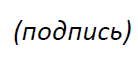 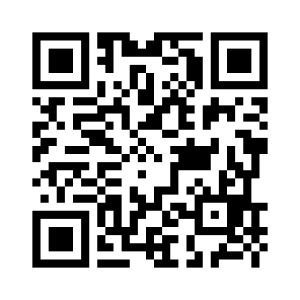 Последняя информация о собрании